H1	Size of Headsail (110, 135, 150 etc.): 105%H2	Luff Length, Max Hoist, B measurement:CAN'T MEASURE YET. WILL HAVE TO CLIMB TO THE MAST. TODAY I CAN         INFORM THE FURLING BRAND AND MODEL.H6	Clew Type (Press ring or 0-Ring): O-RINGH10	Track 1 (Tack to Genoa Track Beginning): 4.45 MT	H11	Track 2 (Tack to Genoa Track Ending) 4.80 MT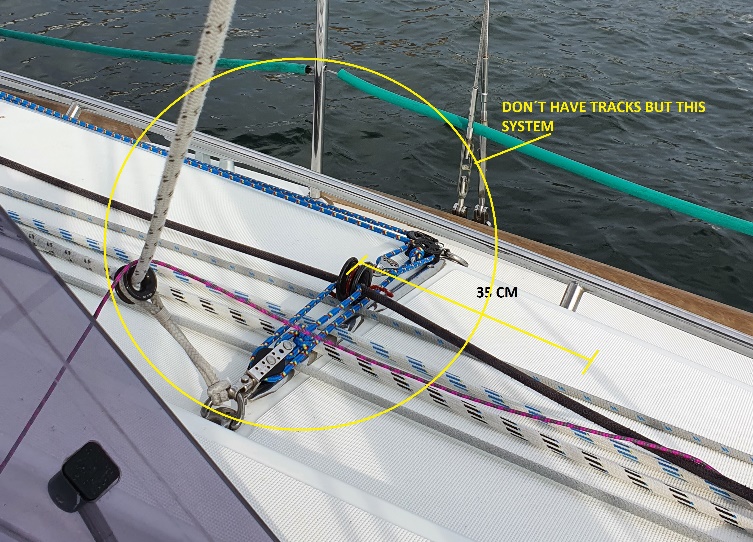 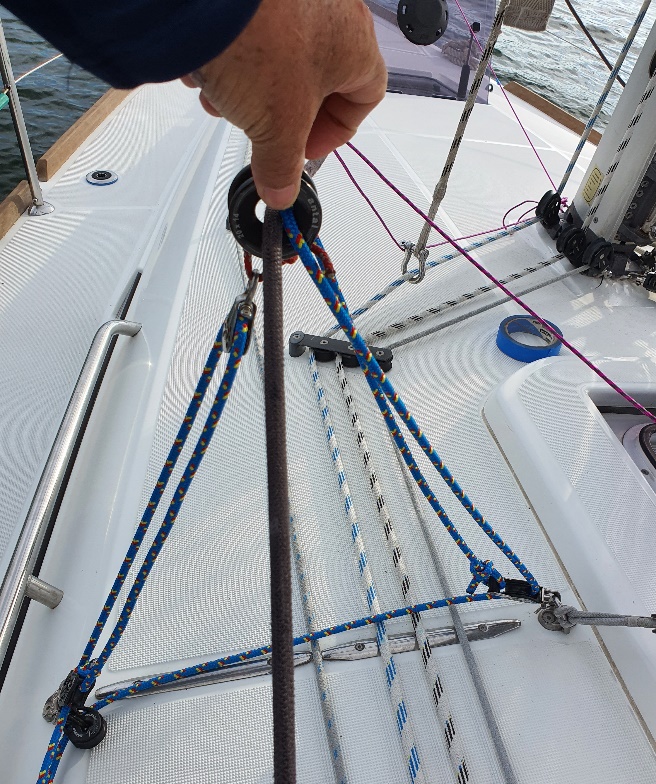 H17	Color of Sun cover: WHITEH18	Side of Sail for Sun cover (port or Stbd): STBD (PHOTO)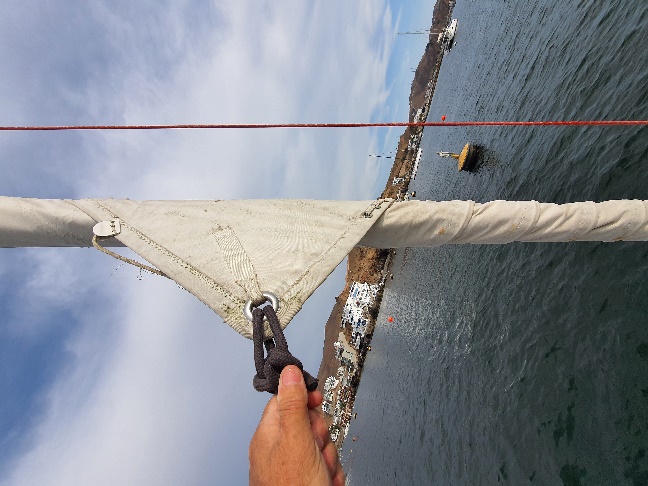 H19	Luff Tape Size (such as #6): YOUR STANDARD.H20	Furler Manufacturer: FACNOR LS 130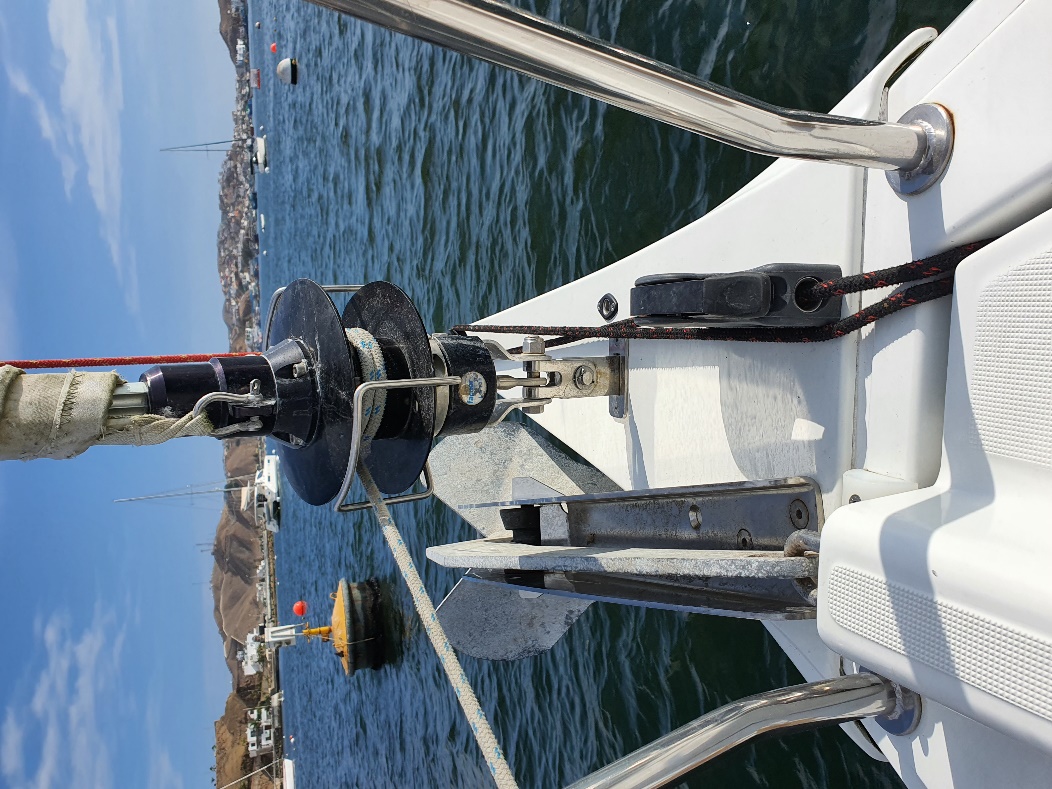 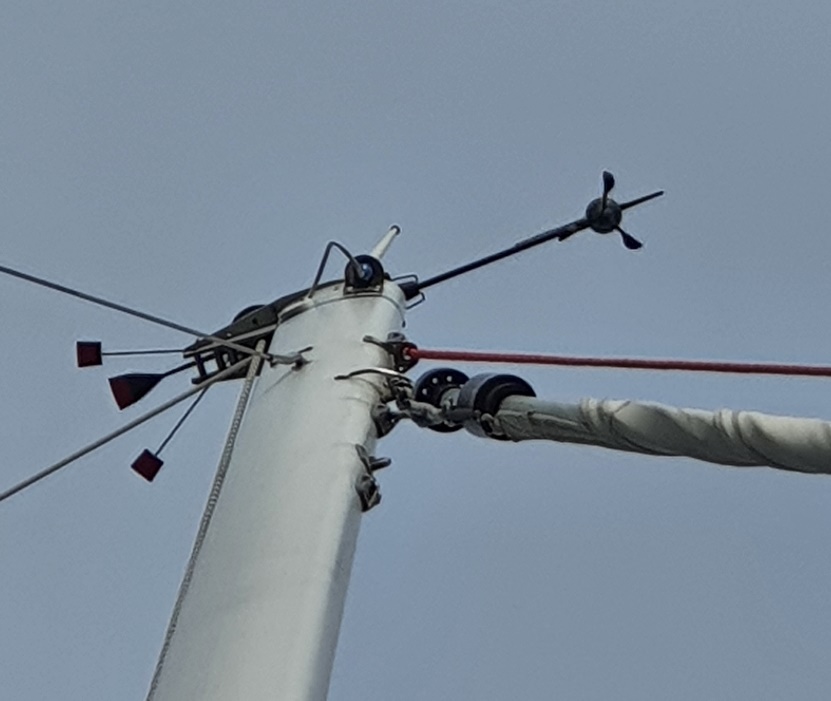 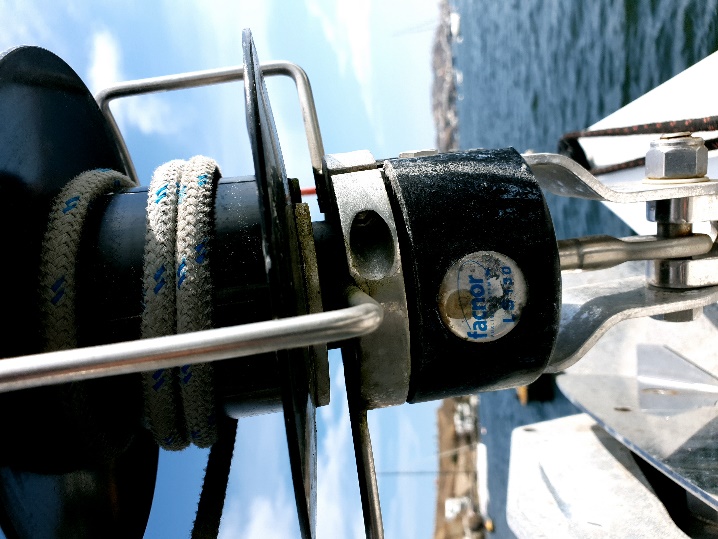 H25	Telltail Window: YES. PLEASE INCLUDE IN PRICE.H31	Draft Stripe Color  (red, blue, or black): BLACKH32	Clew Height off Deck	sailmaker: 38.0 CMH33	Tack Height off Deck: 38.0 CM.H34     Luff tape starts ??? up from Tack.: YOUR STANDARD.